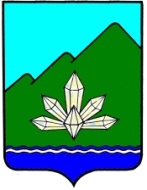 Дума Дальнегорского городского округаКомитет по местному самоуправлению и законностиРЕШЕНИЕ19 декабря 2016 года                                                                      № 3/19/12/2016О рассмотрении обращения администрации городского округа  о внесении изменений в решение Думы Дальнегорского городского округа от 15.12.2015г. № 315 «О бюджете Дальнегорского городского округа на 2016 год и плановый период 2017 и 2018 годов»Рассмотрев представленный администрацией городского округа проект решения Думы Дальнегорского городского округа «О внесении изменений в решение Думы Дальнегорского городского округа от 15.12.2015г. № 315 «О бюджете Дальнегорского городского округа на 2016 год и плановый период 2017 и 2018 годов», комитетРЕШИЛ:Рекомендовать Думе Дальнегорского городского округа принять проект решения Думы Дальнегорского городского округа «О внесении изменений в решение Думы Дальнегорского городского округа от 15.12.2015г. № 315 «О бюджете Дальнегорского городского округа на 2016 год и плановый период 2017 и 2018 годов».Настоящее решение вступает в силу с момента его принятия.Председатель комитета                                                              Д.В. Козлов